Independent Reading Program in 3BondToday your child put a reading log in the front pocket of their planner. I expect students to be reading a ‘JUST RIGHT’ book at home each night.  They could choose a book on their own or from the leveled reading baskets.  I just expect them to read aloud to a family member and have a conversation about what they read.  This should take about 15-20 minutes.What is independent reading level?Independent Reading Level specifications:Able to read entire book with little (1 or 2) to no errorsAble to read with expressionAble to read smoothly with no choppinessAble to retell what happened in the book with substantial detail, including a beginning, middle and endAble to answer direct and indirect questions about what they have read in the storySeems “too easy”It is important to remember that most literature students encounter in the early grades is too challenging or at an instructional level. The books students are reading should be something that they are able to read completely independently without any assistance at all. If books become too difficult, then the focus becomes trying to understand what the words say rather than what the story is telling. Students do instructional reading at school. Home is to build the enjoyment and love of reading.Some questions to ask to develop higher level thinking:How would you feel if…What if…How did…Why did…What do you think…What does this remind you of?I listen to students read individually and evaluate their fluency, vocabulary, ability to orally retell a story and their ability to orally answer comprehension questions. This is a continuous process in the classroom and each student is carefully and thoughtfully assessed. Thank you for working together to ensure the focus on reading is not the level that your child is at, but the skills that they are working on to become successful and engaged readers. Mrs. Bond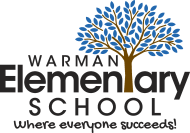 